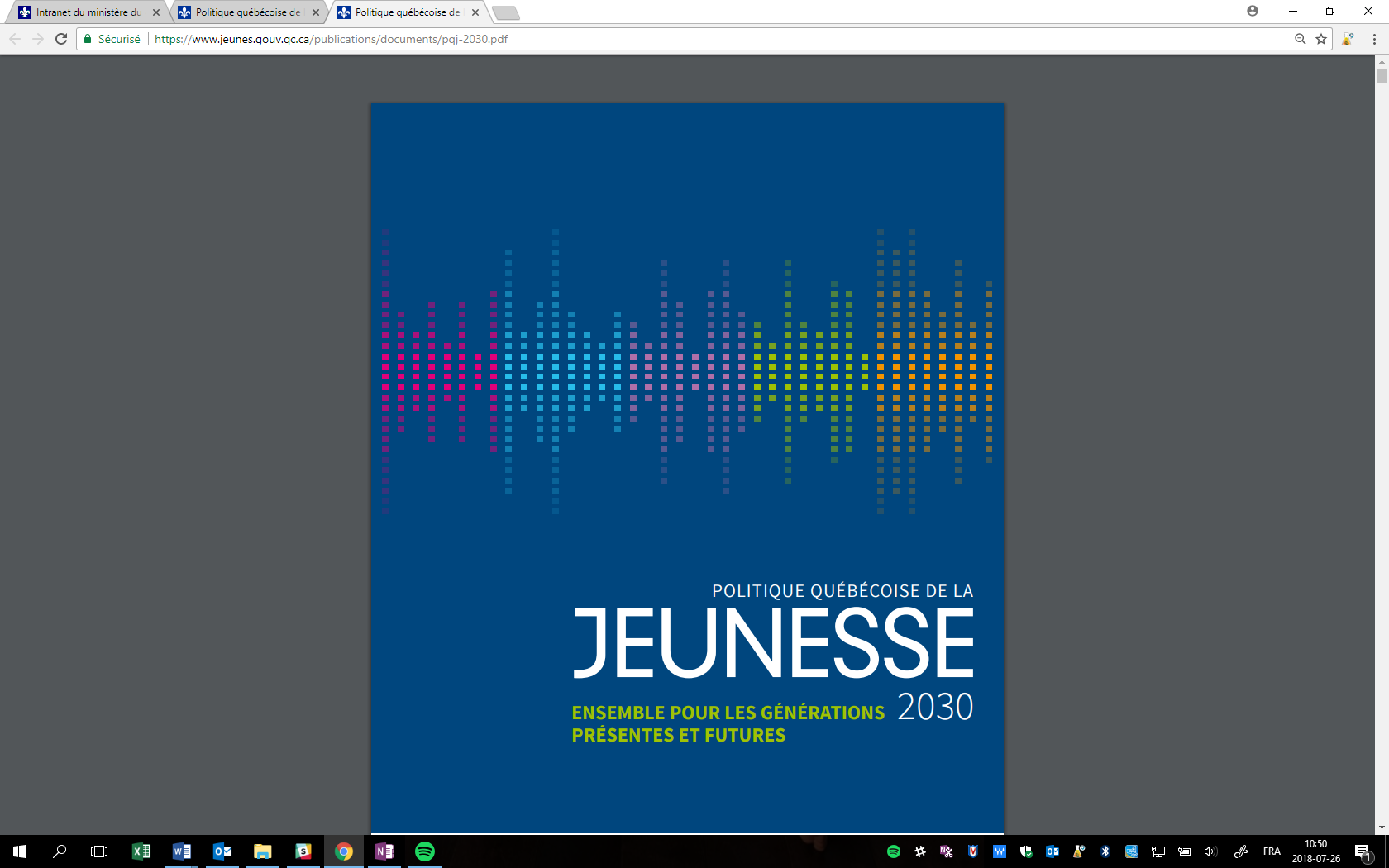 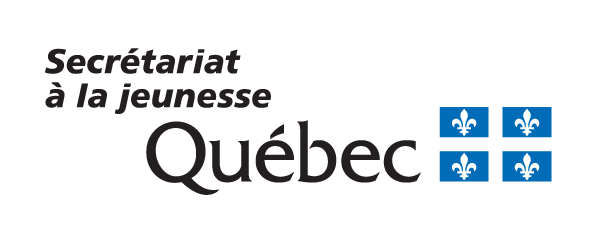 MISE EN CONTEXTELe Québec sera confronté, au cours des 15 prochaines années, à un défi démographique majeur. Le dialogue entre les générations s’imposera pour maintenir la solidarité et la compréhension des réalités vécues par les membres des différents groupes d’âge ainsi que pour définir des solutions interpellant ensemble les différentes générations. La Politique québécoise de la jeunesse 2030 (PQJ) souligne l’existence d’une préoccupation de fond quant à l’équité de traitement entre les générations et s’engage à soutenir le dialogue intergénérationnel et les rapports sociaux harmonieux. Le Plan économique du Québec de mars 2018 donne suite à cette intention et annonce la création d’un programme pour soutenir des initiatives permettant l’émergence de projets appuyant les liens entre les jeunes et les personnes âgées. Par ce programme, le Gouvernement du Québec signifie son intérêt à promouvoir des projets favorisant l’entraide et les échanges entre les générations.1. FICHE D’IDENTIFICATION DU PROMOTEUR2. PRÉSENTATION DE L’ORGANISMEa) Décrire brièvement la mission de l’organisme (5 lignes maximum)b) Décrire brièvement les objectifs de l’organisme (si applicable), (5 lignes maximum)c) Exposer brièvement l’historique de vos réalisations en lien avec le projet (5 lignes maximum)d) Émumerer les financements  de l’organisme 3. PRÉSENTATION DU PROJETa)	Décrire le projet : (objectifs, clientèle cible, régions touchées, activités principales, partenaires, etc)b)	Décrire dans le tableau ci-dessous les liens du projet avec les axes d’intervention et les objectifs de la politique québécoise de la jeunesse (PQJ) :Références aux axes de la PQJ : www.jeunes.gouv.qc.ca/politique/index.aspc) Problématique(s) sur laquelles ou lesquelles le projet souhaite avoir un effet :Exemple : Le manque de saines habitudes de vie chez les jeunesUne enquête québécoise sur la santé des jeunes du secondaire (EQSJS, 2010-2011) révèle que seulement le tiers (33 %) des élèves du secondaire consomment en moyenne le nombre minimum de portions de fruits et de légumes recommandé par le Guide alimentaire canadien. Ils sont à peine la moitié (48 %) à consommer en moyenne le nombre minimum recommandé de 3 portions de produits laitiers par jour. L’enquête révèle aussi qu’environ 31 % des jeunes consomment habituellement des boissons sucrées, des grignotines ou des sucreries au moins une fois par jour.Au Canada, entre 2007 et 2009, un peu moins de 7 % des enfants et des jeunes de 5 à 17 ans faisaient 60 minutes d’activité physique modérée à soutenue par jour au moins six jours par semaine. C’est donc dire que dans l’ensemble du Canada, moins de 7 % des jeunes de moins de 18 ans satisfont aux normes de l’OMS sur la quantité minimale d’activité physique recommandée pour la santé . L’obésité et le surpoids chez les jeunes constituent une préoccupation grandissante. Son taux de prévalence a doublé en 30 ans, passant de 10 % en 1980 à 22,6 % en 2010. En dépit de la multiplication et de la diversification des interventions, des programmes et des politiques visant à encourager les saines habitudes de vie, les tendances portent à croire que le phénomène de l’obésité et de l’embonpoint chez les jeunes continue de progresser .Les mauvaises habitudes de vie liées à l’activité physique et à l’alimentation contribuent au développement d’une multitude de maladies et de problèmes de santé, autant physique que psychologiques, allant jusqu’à occasionner un taux de mortalité précoce. 4. EFFICACITÉa) Quels sont les effets recherchés du projet :b) Décrire les actions qui sont prévues pour évaluer la perception de la qualité du projet, le cas échéant (ex. sondage)c) Est-ce que le projet a déjà fait l’objet d’une évaluation formelle (évaluation professionnelle et menée par un tiers)? Si oui, quelles en étaient les conclusions?5. EFFICIENCEa) Quels sont les résultats quantitatifs atteints par le projet par le passé, le cas échéant.Exemple :Suite à la mise en place de sa nouvelle plateforme Web, en 2014-2015, l’organisme a connu une hausse significative du nombre de jeunes inscrits (+40 %) et du nombre de jumelages réalisés (+32 %). De 2012 à 2016, le nombre de camps ayant adhéré au programme est passé de 12 à  521, dont plus de 426 au Québec.En 2016, le projet a permis d’informer et de sensibiliser plus de 100 000 jeunes (âgés de 5 à 17 ans) et leurs parents en plus du personnel des camps, soient 6 600 animateurs et coordonnateurs (âgés de 17 à 25 ans) partout au Québec.b) Proposer des indicateurs et des cibles permettant de mesurer les résultats de mise en œuvre :c) Énumérer les ressources clés du projet : Exemple : 	- 2 coordonnateurs de projets;	- Animateurs de coordonnateurs de camps d’été;	- Camps d’été;	- Site internet de sensibilisation;	- Outils d’intervention et d’animation;	- Etc. d) Énumérer les activités clés du projet : Exemple : 	- Analyse des besoins, recherche et planification;Formations ;Ateliers ;Accompagnement à la carte aux animateurs, coordonnateurs de camps;Mise à niveau sur les notions de saines habitudes de vie ;Mise en œuvre d’un programme d’évaluation sur le terrain par des chercheurs ;	- Etc. e) Dresser un plan d’action du projet qui inclue l’échéancier prévu :6. MONTAGE FINANCIER DU PROJET	AIDE-MÉMOIRE : DOCUMENTS REQUISRapport de mission d’examen OU états financiers de la dernière année;Acte constitutif (lettres patentes);Liste des membres du conseil d’administration;Lettres d’appui, s’il y a lieu.Nom de l’organisme :Nom du projet :Montant demandé : Montant demandé : 2018-20192018-20192018-2019Nom du ou de la responsable :Titre du ou de la responsable :Adresse :Municipalité :Code postal :Téléphone :Courriel :Site Web :Région :Circonscription :Numéro d’entreprise 
du Québec (NEQ) :Date d’immatriculation :Forme juridique(cochez une seule case parmi ces 5 choix) :Organisme sans but lucratifOrganisme sans but lucratifForme juridique(cochez une seule case parmi ces 5 choix) :Organisme sans but lucratif autochtoneOrganisme sans but lucratif autochtoneForme juridique(cochez une seule case parmi ces 5 choix) :CoopérativeCoopérativeForme juridique(cochez une seule case parmi ces 5 choix) :Communauté des nations autochtonesCommunauté des nations autochtonesForme juridique(cochez une seule case parmi ces 5 choix) :AutreAutreRapport annuel public OUI   OUI   NON   Exercice financier 
de l’organismeDu  au Du  au Du  au Bailleurs de fondsMontantAnnéesEx : ministère de la famille et des aînés100 000$2016-2017AxeObjectifExplicationEx. : 3Ex. :3. Multiplier les occasions d’engagement bénévole et volontaireEx. :La nature même du projet est de proposer des activités permettant l’engagement bénévole et volontaire des jeunes. Des activités individuelles, de groupe et des animations auront lieu sous forme de jumelage entre les jeunes et les aînés, l’objectif étant, entre autres, que les aînés puissent transmettre leur savoir aux jeunes et d’accompagner ces derniers dans leur implication sociale.S’il s’agit d’un projet existant :S’il s’agit d’un projet existant :Historique du projet :Décrire brièvement les retombées à ce jourEst-ce que des effets ont pu être démontrés à l’égard des facteurs explicatifs qui sont visés? Expliquer.Depuis combien de temps celui-ci est-il mis en œuvre?Indicateurs de qualité et d’effets directsCiblesAucune cibleIndicateurs de résultats de mise en œuvreCibles3010ObjectifsMoyensÉchéancierVeuillez inscrire les objectifs visés. Ces objectifs devraient être en lien avec les objectifs présentés dans l’annexe 1 de votre convention ou en lien avec le projet.Veuillez inscrire les actions ciblées pour atteindre les objectifs.Veuillez inscrire les échéances prévues.